Abstrakt: V roce 2008 byl na Vysoké škole polytechnické Jihlava zaveden e-learningový systém, včetně metodiky. Byl také nainstalován LMS Moodle. Tento systém je od roku 2017 inovován. Nainstalovala se aktuální verze LMS Moodle 3.3. Již se zavedením e-learningového systému se začalo s propojováním LMS Moodle se školním informačním systémem. Jedná se především o importy studentů, studijních skupin a dalších důležitých informací. Dále byl vytvořen systém záloh kurzů pro staré semestry, kam i v dalších semestrech mají akademičtí pracovníci přístup. V případě potřeby tam mohou přistupovat i studenti. Dalšímu většímu rozvoji pomohla i pandemie Covid-19, kdy e-learning a On-line výuku byli nuceni používat všichni akademičtí pracovníci. Pro ně byly vytvořeny manuály a také šablony pro snadné vytváření nových kurzů.Klíčová slova: e-learning, LMS Moodle, Informační systém,OwnCloadAbstract: In 2008, an e-learning system, including methodology, was introduced at the Jihlava Polytechnic University. LMS Moodle was also installed. This system has been innovated since 2017. The current version of LMS Moodle 3.3 has been installed. Already with the introduction of the e-learning system, the connection of LMS Moodle with the school information system began. These are mainly imports of students, study groups and other important information. Furthermore, a system of course advances for old semesters has been created, to which academic staff have access in subsequent semesters. If necessary, students can also access there. The Covid-19 pandemic, when e-learning and online teaching were forced to be used by all academics, also helped to further develop. Manuals were created for them, as well as templates for easy creation of new courses. Keywords (není povinné): e-learning, LMS Moodle, Information system, OwnCloud Informace o autorechStanislava DvořákováTelefon: +420 567 141 145Email: Stanislava.dvorakova@vspj.czZastávaná funkce: akademický pracovník, metodik e-learningu na Katedře matematikyNázev instituce: Vysoká škola polytechnická Jihlava, Tolstého 16, 586 01 JihlavaFrantišek SmrčkaTelefon: +420 567 141 129Email: frantisek.smrcka@vspj.czZastávaná funkce: akademický pracovník, metodik e-learningu na Katedře technických studiíNázev instituce: Vysoká škola polytechnická Jihlava, Tolstého 16, 586 01 Jihlava
MoodleMoot.cz 2021 
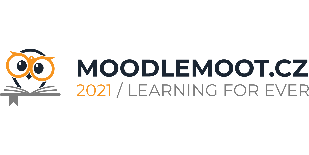 PragoData Consulting, s.r.o.Západočeská univerzita v Plzni15. - 16. 9. 2021, PlzeňPropojení LMS Moodle a informačního systému na Vysoké škole polytechnické JihlavaIng. Stanislava Dvořáková, Ph.D., 
PeaDr. František Smrčka, Ph.D.Vysoká škola polytechnická Jihlavastanislava.dvorakova@vspj.cz, frantisek.smrcka@vspj.cz